OBECNĚ ZÁVAZNÁ VYHLÁŠKA MĚSTA ÚSTÍ NAD ORLICÍ č. 2/2017,kterou se mění Obecně závazná vyhláška města ústí nad orlicí č. 3/2016 o noČníM KLIDUZastupitelstvo města Ústí nad Orlicí vydalo dne 26. 6. 2017, v souladu s ustanoveními § 10 písm. d) a § 84 odst. 2 písm. h) zákona č. 128/2000 Sb., o obcích (obecní zřízení), ve znění pozdějších předpisů, a na základě ustanovení § 47 odst. 6 zákona č. 200/1990 Sb., o přestupcích, ve znění pozdějších předpisů, následující obecně závaznou vyhlášku (dále jen „vyhláška“):I.předmět úpravyObecně závazná vyhláška města Ústí nad Orlicí č. 3/2016 o nočním klidu, se mění takto:1. V Článku III. odstavec 4 nově zní:„4) V době konání společenské akce Ústecká staročeská pouť je doba nočního klidu vymezena dobou od 00:00 hodin do 06:00 hodin.“.II.závěrečná ustanoveníTato vyhláška nabývá účinnosti dnem 1. srpna 2017. Vyvěšeno dne:		Sejmuto dne:	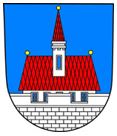 Město Ústí nad OrlicíPetr Hájek v. r.  starosta městaJiří Preclík v. r.místostarostaIng. Michal Kokula v. r.místostarostaMatouš Pořický v. r.místostarosta